DISTRICT DE L’ISERE DE FOOTBALL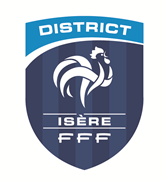 2, bis rue Pierre de Coubertin38360 – SASSENAGET. 04.76.26.82.90 – Fax 04.76.27.04.62 E-mail : district@isere.fff.fr – arbitres@isere.fff.fr	COMMISSION DEPARTEMENTALE DES ARBITRES	************************************************************Candidature arbitre auxiliaireFormation Samedi 31 août 2019de 9h00 à 12h00 au siège du District de l’IsèreFiche à retourner à : arbitres@isere.fff.fr et copie à : district@isere.fff.frNOM : 	Prénom :	Adresse : 	Code postal : ………………………  Ville : 	N ° téléphone : ……………………………………..      ………………………………………………Adresse mail : ……………………………………………...............................................................Date de naissance : …………………………Je souhaite représenter le club de : …………………………………………………………Renseignements complémentaires :N° Licence : …………………………………Catégorie de la licence :      dirigeant       éducateur       joueurLe candidat doit joindre obligatoirement à cette fiche une photo d’identité et sa carte d’arbitre auxiliaire de la saison passée. Le ……./.……./.…..…..					Le ……./.……./.…..…..Signature du candidat :		Signature du Président du club d’appartenance :Pour tout renseignement, vous pouvez  adresser un mail à M. BENZEKRI Mustapha mustaphabenzekri@gmail.com